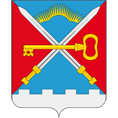 ПОСТАНОВЛЕНИЕАДМИНИСТРАЦИИ СЕЛЬСКОГО ПОСЕЛЕНИЯ АЛАКУРТТИ КАНДАЛАКШСКОГО  РАЙОНА										Приложениек постановлению администрациисельского поселения Алакурттиот 30.12.2016 № 279 Список жилых помещений, отнесенных к служебным помещениям специализированного жилищного фонда муниципального образования сельское поселение Алакуртти Кандалакшского района от30.12.2016№279О внесении изменений в постановление от 29.04.2015 № 40«Об отнесении жилого помещения к служебному жилому помещению»О внесении изменений в постановление от 29.04.2015 № 40«Об отнесении жилого помещения к служебному жилому помещению»О внесении изменений в постановление от 29.04.2015 № 40«Об отнесении жилого помещения к служебному жилому помещению»О внесении изменений в постановление от 29.04.2015 № 40«Об отнесении жилого помещения к служебному жилому помещению»О внесении изменений в постановление от 29.04.2015 № 40«Об отнесении жилого помещения к служебному жилому помещению»Руководствуясь  Жилищным кодексом Российской Федерации, законом от 06 октября 2003г. № 131-ФЗ, Федеральный закон от 06.10.2003 № 131-ФЗ (ред. от 15.02.2016) «Об общих принципах организации местного самоуправления в Российской Федерации», Уставом администрации сельского поселения Алакуртти постановляю:    1.Приложение к постановлению администрации сельского поселения Алакуртти от 29.04.2015 № 40 «Об отнесении жилого помещения к служебному жилому помещению» изложить в новой редакции согласно приложению.    2. Настоящее постановление опубликовать в информационном бюллетене «Алакуртти – наша земля» и на официальном сайте администрации.    3. О принятом постановлении сообщить в прокуратуру города Кандалакша.И.о. главы администрациисельского поселения Алакуртти                                                           О.Б.Егоров                                                        Руководствуясь  Жилищным кодексом Российской Федерации, законом от 06 октября 2003г. № 131-ФЗ, Федеральный закон от 06.10.2003 № 131-ФЗ (ред. от 15.02.2016) «Об общих принципах организации местного самоуправления в Российской Федерации», Уставом администрации сельского поселения Алакуртти постановляю:    1.Приложение к постановлению администрации сельского поселения Алакуртти от 29.04.2015 № 40 «Об отнесении жилого помещения к служебному жилому помещению» изложить в новой редакции согласно приложению.    2. Настоящее постановление опубликовать в информационном бюллетене «Алакуртти – наша земля» и на официальном сайте администрации.    3. О принятом постановлении сообщить в прокуратуру города Кандалакша.И.о. главы администрациисельского поселения Алакуртти                                                           О.Б.Егоров                                                        Руководствуясь  Жилищным кодексом Российской Федерации, законом от 06 октября 2003г. № 131-ФЗ, Федеральный закон от 06.10.2003 № 131-ФЗ (ред. от 15.02.2016) «Об общих принципах организации местного самоуправления в Российской Федерации», Уставом администрации сельского поселения Алакуртти постановляю:    1.Приложение к постановлению администрации сельского поселения Алакуртти от 29.04.2015 № 40 «Об отнесении жилого помещения к служебному жилому помещению» изложить в новой редакции согласно приложению.    2. Настоящее постановление опубликовать в информационном бюллетене «Алакуртти – наша земля» и на официальном сайте администрации.    3. О принятом постановлении сообщить в прокуратуру города Кандалакша.И.о. главы администрациисельского поселения Алакуртти                                                           О.Б.Егоров                                                        Руководствуясь  Жилищным кодексом Российской Федерации, законом от 06 октября 2003г. № 131-ФЗ, Федеральный закон от 06.10.2003 № 131-ФЗ (ред. от 15.02.2016) «Об общих принципах организации местного самоуправления в Российской Федерации», Уставом администрации сельского поселения Алакуртти постановляю:    1.Приложение к постановлению администрации сельского поселения Алакуртти от 29.04.2015 № 40 «Об отнесении жилого помещения к служебному жилому помещению» изложить в новой редакции согласно приложению.    2. Настоящее постановление опубликовать в информационном бюллетене «Алакуртти – наша земля» и на официальном сайте администрации.    3. О принятом постановлении сообщить в прокуратуру города Кандалакша.И.о. главы администрациисельского поселения Алакуртти                                                           О.Б.Егоров                                                        Руководствуясь  Жилищным кодексом Российской Федерации, законом от 06 октября 2003г. № 131-ФЗ, Федеральный закон от 06.10.2003 № 131-ФЗ (ред. от 15.02.2016) «Об общих принципах организации местного самоуправления в Российской Федерации», Уставом администрации сельского поселения Алакуртти постановляю:    1.Приложение к постановлению администрации сельского поселения Алакуртти от 29.04.2015 № 40 «Об отнесении жилого помещения к служебному жилому помещению» изложить в новой редакции согласно приложению.    2. Настоящее постановление опубликовать в информационном бюллетене «Алакуртти – наша земля» и на официальном сайте администрации.    3. О принятом постановлении сообщить в прокуратуру города Кандалакша.И.о. главы администрациисельского поселения Алакуртти                                                           О.Б.Егоров                                                        № п/пулицадомквартиракол-вокомнатплощадьАдминистрация сельского поселения Алакуртти Кандалакшского районаАдминистрация сельского поселения Алакуртти Кандалакшского районаАдминистрация сельского поселения Алакуртти Кандалакшского районаАдминистрация сельского поселения Алакуртти Кандалакшского районаАдминистрация сельского поселения Алакуртти Кандалакшского районаАдминистрация сельского поселения Алакуртти Кандалакшского района1Содружества39140,82Содружества2228256,63Нижняя Набережная957245,64Грязнова320246,585Набережная2158245,5Алакурттинское отделение полицииАлакурттинское отделение полицииАлакурттинское отделение полицииАлакурттинское отделение полицииАлакурттинское отделение полицииАлакурттинское отделение полиции6Содружества1033371,37Содружества1018254,2Амбулатория с. Алакуртти ГОУБУЗ «Кандалакшская ЦРБ»Амбулатория с. Алакуртти ГОУБУЗ «Кандалакшская ЦРБ»Амбулатория с. Алакуртти ГОУБУЗ «Кандалакшская ЦРБ»Амбулатория с. Алакуртти ГОУБУЗ «Кандалакшская ЦРБ»Амбулатория с. Алакуртти ГОУБУЗ «Кандалакшская ЦРБ»Амбулатория с. Алакуртти ГОУБУЗ «Кандалакшская ЦРБ»8Содружества1121371,29Содружества125370,310Содружества912257,0МДОУ «Детский сад №55»МДОУ «Детский сад №55»МДОУ «Детский сад №55»МДОУ «Детский сад №55»МДОУ «Детский сад №55»МДОУ «Детский сад №55»11Содружества724369,412Содружества1312369,113Грязнова16245,114Грязнова 331130,215Нижняя Набережная529247,4МАОУ «Средняя общеобразовательная школа №3 села Алакуртти»МАОУ «Средняя общеобразовательная школа №3 села Алакуртти»МАОУ «Средняя общеобразовательная школа №3 села Алакуртти»МАОУ «Средняя общеобразовательная школа №3 села Алакуртти»МАОУ «Средняя общеобразовательная школа №3 села Алакуртти»МАОУ «Средняя общеобразовательная школа №3 села Алакуртти»16Содружества926370,517Содружества1325369,318Содружества1119255,419Содружества1534140,920Содружества1322252,621Содружества202257,522Нижняя Набережная1114131,223Кузнецова1836249,724Нижняя Набережная521246,8ГОАУСОН «Алакурттинский психоневрологический интернат»ГОАУСОН «Алакурттинский психоневрологический интернат»ГОАУСОН «Алакурттинский психоневрологический интернат»ГОАУСОН «Алакурттинский психоневрологический интернат»ГОАУСОН «Алакурттинский психоневрологический интернат»ГОАУСОН «Алакурттинский психоневрологический интернат»25Грязнова 130245,226Грязнова38131,327Набережная2337245,928Кузнецова1513362,429Кузнецова1467132,830Кузнецова1443250,531Кузнецова1739245,932Набережная2324245,833Набережная2361362,134Содружества713369,235Содружества208140,9